         ПРОЕКТ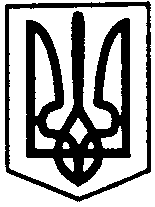 ПЕРВОЗВАНІВСЬКА СІЛЬСЬКА РАДАКІРОВОГРАДСЬКОГО РАЙОНУ  КІРОВОГРАДСЬКОЇ ОБЛАСТІДВАНАДЦЯТА СЕСІЯ ВОСЬМОГО  СКЛИКАННЯРІШЕННЯ«____» __________2018 року                                                                     №___с. ПервозванівкаПро затвердження Програми Первозванівськоїсільської ради «Про  національно-патріотичне виховання дітей та молоді на 2019 рік»Відповідно до указів Президента України від 12 червня 2015 року                         № 334 «Про заходи щодо поліпшення національно-патріотичного виховання дітей та молоді», від 13 жовтня 2015 року № 580 «Про Стратегію національно-патріотичного виховання дітей та молоді на 2016 - 2020 роки», розпоряджень Кабінету Міністрів України від 30 листопада 2016 року № 898-р «Про затвердження плану заходів щодо національно-патріотичного виховання молоді на 2017 рік», від 18 жовтня 2017 року № 743-р «Про затвердження плану дій щодо реалізації Стратегії національно-патріотичного виховання дітей та молоді на 2017-2020 роки» та Стратегії розвитку Кіровоградської області на період до 2020 року, затвердженої рішенням обласної ради                        від 27 березня 2015 року № 716, протоколу засідання Міжвідомчої комісії з питань національно-патріотичного виховання від 26 вересня 2017 року № 4, протокольного рішення Координаційної ради з питань національно-патріотичного виховання при Кіровоградській обласній державній адміністрації від 15 червня 2017 року № 1, протоколу засідання ради з питань молодіжної політики при обласній державній адміністрації від 07 лютого                     2018 року № 1, протоколу наради Координаційної ради з питань національно-патріотичного виховання при Кіровоградській обласній державній адміністрації від 22 лютого 2018 року № 2, за погодженням з постійними комісіями сільської ради,  сільська рада ВИРІШИЛА:1. Затвердити Програму Первозванівської сільської ради «Про  національно-патріотичне виховання дітей та молоді на 2019 рік» (далі - Програма), додається. 2.	Контроль за виконанням даного рішення покласти постійну комісію з питань освіти, культури, охорони здоров’я,  спорту, молодіжної політики та соціального захисту населення.Сільський голова                                                                                П.МУДРАК      